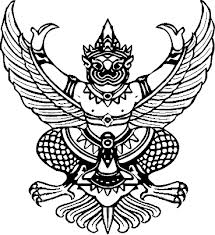 ประกาศสภาองค์การบริหารส่วนตำบลควนสตอเรื่อง  แต่งตั้งคณะกรรมการแปรญัตติร่างข้อบัญญัติงบประมาณรายจ่ายประจำปี  ๒๕๕๖.............................................................................................................                     ตามมติที่ประชุมสภาองค์การบริหารส่วนตำบลควนสตอเมื่อครั้งการประชุมสภาฯสมัยสามัญ  สมัยที่ ๓  ครั้งที่  ๑   เมื่อคราวประชุมวันที่  ๑๔  สิงหาคม  ๒๕๕๕ อาศัยอำนาจแห่งระเบียบกระทรวงมหาดไทยว่าด้วยข้อบังคับการประชุมสภาท้องถิ่น พ.ศ.๒๕๔๗ ( แก้ไขเพิ่มเติมจนถึงฉบับที่ ๒ พ.ศ.๒๕๕๔)  การเลือกคณะกรรมการแปรญัตติร่างข้อบัญญัติ ข้อ ๑๐๕ ภายใต้บังคับข้อ ๑๐๓ และข้อ ๑๐๕ สภาท้องถิ่นมีอำนาจเลือกสมาชิกสภาท้องถิ่นหรือบุคคลที่ไม่ได้เป็นสมาชิกสภาท้องถิ่นเป็นคณะกรรมการสภาท้องถิ่นชุดต่างๆตามความจำเป็นแก่กิจการในหน้าที่ของสภาท้องถิ่น                     ดังนั้น สภาองค์การบริหารส่วนตำบลควนสตอ จึงแต่งตั้งคณะกรรมการแปรญัตติร่างข้อบัญญัติงบประมาณรายจ่ายประจำปี ๒๕๕๖ ดังนี้     ๑. นายเอกรัฐ เหมสลาหมาด   สมาชิก อบต.หมู่ที่ ๖        	 กรรมการ     ๒. นายอับดุลเลาะห์ บูเดี๊ยะ	 สมาชิก อบต.หมู่ที่ ๕		 กรรมการ     ๓. นายสมาแอน นุ่งอาหลี	 สมาชิก อบต.หมู่ที่ ๗		 กรรมการ    ทั้งนี้ตั้งแต่วันที่  ๑๔ สิงหาคม ๒๕๕๕ เป็นต้นไป                  จึงประกาศให้ทราบโดยทั่วกัน                                         (  นายยงยุทธ  เศษระนำ )                                ประธานสภาองค์การบริหารส่วนตำบลควนสตอ